
Nursing Patient Assessment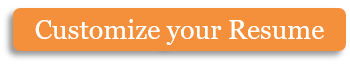 VitalsAssistive Devices (check all that apply)Physical/Mental Status (check all that apply)Other notable health conditionsPsychosocialEducational InformationHow do you learn best? (Check all that apply)OtherCopyright information - Please read© This Free Microsoft Office Template is the copyright of Hloom.com. You can download and modify this template for your own personal use. You can (and should!) remove this copyright notice (click here to see how) before customizing the template.You may not distribute or resell this template, or its derivatives, and you may not make it available on other websites without our prior permission. All sharing of this template must be done using a link to http://www.hloom.com/. For any questions relating to the use of this template please email us - info@hloom.comFull Name of PatientFull Name of PatientFull Name of PatientFull Name of PatientDate of BirthDate of BirthAddress:Address:CityStateZipZipZipContact PhoneContact PhoneContact PhoneEmail AddressEmail AddressPharmacyPharmacyPharmacyPharmacy PhonePharmacy PhoneTemperatureHeightWeightBody Mass IndexBlood PressurePulseRespiratoryBlood GlucoseGlassesContactsHearing AidCrutchesCaneWalkerWheelchairOther (specify)ObesityMalnutritionDehydrationLoss of AppetiteTrouble SleepingAnxietyDepressionUnconsciousStressedOther (Specify)Other (Specify)Primary LanguageTranslator RequiredTranslator RequiredYesNoNames of those who live with youNames of those who live with youFamily members willing to assist with healthcareFamily members willing to assist with healthcareFamily members willing to assist with healthcareFamily members with whom we should NOT share informationFamily members with whom we should NOT share informationFamily members with whom we should NOT share informationFamily members with whom we should NOT share informationFamily members with whom we should NOT share informationWho to include in education sessionsWrittenVerbalVideoHands onDemonstrationObstructions to learningFamily counselingCancer support groupsComplementary therapySpiritual supportFinancial concernsMeal preparation/house helpNutritional issuesMedical suppliesWorkplace issuesTransportationMay we leave messages on your answering machine?YesNoPatient/Legal Caretaker SignatureDateNurse SignatureDate